TÜRKİYE HALK SAĞLIĞI KURUMU - IHSK ZOONOIİKVE VEKTÖREL HASTALIKLAR DAü2.E BAŞyaNLIĞı28!07/2017 17-32 - 10712557 - 136.99 - E.416	.4	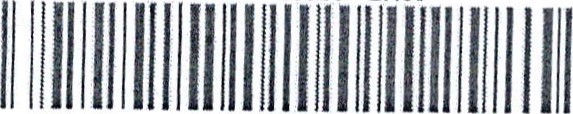 00049922374 T.c.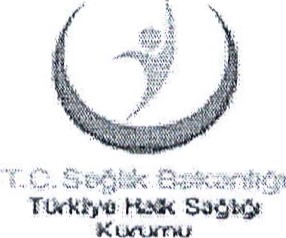 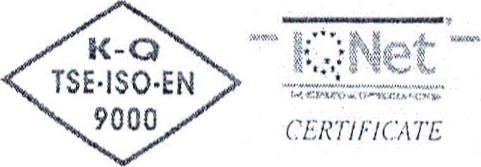 SAĞLIK BAKANLIĞITürkiye Halk Sağlığı Kurumu	Sayı	10712557/136.99Konu KKKA'da Cenazelerin Hazırlanması ve Gömülmesinde YaklaşımDAĞITIM YERLERİNE	İlgi.	a) 31.3.2004 tarihli ve 5367 (2004/46) sayılı Daimi Genelge.b) 23.6.2009 tarihli ve 19052 sayılı yazı.Bilindiği üzere Kırım Kongo Kanamalı Ateşi (KKKA) ateş ve hemorajilerle seyreden, akut ve ciddi seyirli, Bunyaviridae ailesinden Nairovirus cinsine bağlı KKKA virüsünün meydana getirdiği fatal seyredebilen zoonotik bir hastalıktır.Ülkemizde 2002 yılından beri görülmeye başlayan KKKA halen önemli bir halk sağlığı sorunu olmaya devam etmektedir. Her ne kadar KKKA virüsü insanlara enfekte kenelerin tutunması veya viremik hayvan kanı ve dokusuyla temas ile bulaşmakta ise de; KKKA hastaları ve bu kişilerin kan, sekresyon ve dokularıyla temas yoluyla da bulaşabilmektedir. Bu sebeple nozokomiyal enfeksiyonların oluşmasının önlenmesi, hasta veya cenaze ile temas edenlerin hastalıktan korunması için KKKA hastalarının bakım süreci ve sonrasında veya cenazelerinin hazırlanması ile gömülmesinde enfeksiyon kontrol önlemlerinin alınmasında titiz davranılması son derece önemlidir.Bu bağlamda; KKKA sebepli ölümlerde ilgi (a) Daimi Genelge ve ilgi (b) yazı ekinde belirtilen cenazelerin hazırlanması ve gömülmesine ilişkin konulara gerekli hassasiyetin gösterilmesinin sağlanması ve konuya ilişkin bilgilerin ilgili kurum ve kuruluşlara hatırlatılması hususlarında gereğini rica ederim.Prof. Dr. irfan ŞENCAN Bakan a. Kurum BaşkanıEk:l - İlgi (a) Genelge ve Eki Sureti (8 sayfa) 2- İlgi (b) Yazı ve Eki Sureti (5 sayfa)Dağıtım:81 il Valiliğine(Halk Sağlığı Müdürlüğü)Zoonotik ve Vektörel Hastalıklar Daire Başkanlığı, Sağlık Mah. Adnan Saygun Cad. No:55Yenişehir/ANKARA0 312 565 56 75Evrakın elektronik imzalı suretine http://e-bclge.saglik.gov.tr adresinden 24f07710-81 a8-4efb-b50a-f3 fcdl 078506 kodu ile erişebilirsiniz. Bu belge 5070 sayılı elektronik imza kanuna göre güvenli elektronik imza ile imzalanmıştır.